Freedom of Information RequestYou asked for the following information from the Ministry of Justice (MoJ):Would it be possible to provide the undermentioned?"Young persons (Male) sentenced to immediate custody within the four Wales police force areas 2010-2015" showing proportion of custody rate against Total Sentenced for Indictable OffencesYour request has been handled under the Freedom of Information Act 2000 (FOIA), and I apologise for the severe delay in responding, which was due to administrative errors..I can confirm that the department holds the information that you have asked for.I am pleased to provide you with the attached table, which provided the number of male juveniles sentenced to immediate custody at all courts, by police force area, for indictable offences, in Wales, from 2010 to 2015.You can also find more information by reading the full text of the Act, available at http://www.legislation.gov.uk/ukpga/2000/36/contents. 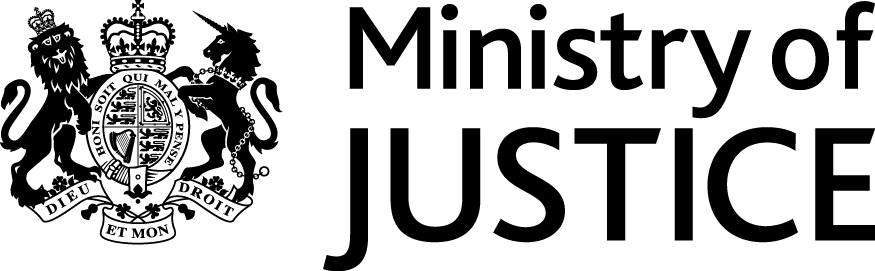 Our Reference: 461-16 FOI 107079October 2016